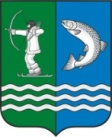 Российская ФедерацияРеспублика КарелияСОВЕТБЕЛОМОРСКОГО МУНИЦИПАЛЬНОГО ОКРУГАРЕШЕНИЕ III сессии I созываот  17 ноября 2023 года  № 23г. БеломорскО вынесении проекта Решения Совета Беломорского муниципального округа«О бюджете Беломорского муниципального округа Республики Карелия на 2024 год и на плановый период 2025 и 2026 годов» на публичные слушанияВ соответствии со статьей 28 Федерального закона от 06 октября 2003 года             № 131-ФЗ «Об общих принципах организации местного самоуправления в Российской Федерации», Уставом Беломорского муниципального округа Республики Карелия, Порядком организации и проведения общественных обсуждений и публичных слушаний в Беломорском муниципальном округе Республики Карелия, утвержденным Решением          I сессии I созыва Совета Беломорского муниципального округа от 20 сентября 2023 года №5 «Об утверждении Порядка организации и проведения общественных обсуждений и публичных слушаний в Беломорском муниципальном округе Республики Карелия»,СОВЕТ РЕШИЛ:1. Вынести на публичные слушания прилагаемый проект Решения Совета муниципального округа «О бюджете Беломорского муниципального округа Республики Карелия на 2024 год и плановый период 2025 и 2026 годов» (далее – Проект Решения).2. Назначить публичные слушания по вопросу обсуждения проекта Решения «О бюджете Беломорского муниципального округа Республики Карелия на 2024 год и плановый период 2025 и 2026 годов»на 06 декабря 2023 года в 14 часов 30 минут в здании администрации муниципального образования «Беломорский муниципальный район» по адресу: г. Беломорск, ул. Ленинская, 9, зал заседаний.3. Для организации и проведения публичных слушаний образовать комиссию в следующем составе:- Филиппова И.В., Председатель СоветаБеломорского муниципального округа;- Попов А.А., депутат Совета Беломорского муниципального округа;- Алексеева Е.Л., депутат Совета Беломорского муниципального округа;- Сахацкая Н.Н., председатель Контрольно-счетного комитета Беломорского муниципального района Республики Карелия (по согласованию);- Хусаинова Г.М., ведущий специалист финансово-экономического управления администрации муниципального образования «Беломорский муниципальный район» (по согласованию).4. Предложения по Проекту Решения принимаются в письменном виде до 17 часов 00 минут 30 ноября 2023 года по адресу: г. Беломорск, ул. Ленинская, д.9, каб. 29, а также посредством Федеральной государственной информационной системы «Единый портал государственных и муниципальных услуг (функций)».5. Опубликовать настоящее Решение и проект Решения Совета Беломорского муниципального округа «О бюджете Беломорского муниципального округа Республики Карелия на 2024 год и плановый период 2025 и 2026 годов» в газете «Беломорская трибуна», а также разместить на официальном сайте администрации муниципального образования «Беломорский муниципальный район» в информационно-телекоммуникационной сети «Интернет» и в Федеральной государственной информационной системе «Единый портал государственных и муниципальных услуг (функций)» не позднее 25 ноября 2023 года.Председатель Совета Беломорскогомуниципального округа							      И.В. Филиппова